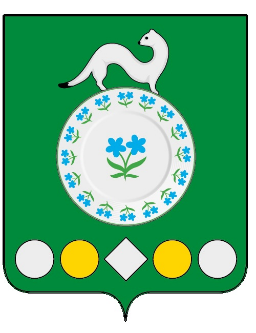 Российская ФедерацияИркутская областьУсольский муниципальный районМишелевское городское поселениеАДМИНИСТРАЦИЯП Р О Т О К О ЛЗаседания Комиссии по муниципальной программе «Формирование современной городской среды городского поселения Мишелевского муниципального образования»на 2018 - 2024 годыОт 01.07.2021 г.		                                                          		                  № 04р.п. МишелевкаПредседатель: заместитель главы городского поселения Мишелевского муниципального образования – А.М. Кривель;Заместитель председатель: ведущий специалист по муниципальному хозяйству – Ю.А. Дисс;Секретарь: специалист по делопроизводству – Т.О. Алферова;Члены комиссии: Ведущий специалист по землепользованию – Е.В. Сазонова;Депутат Думы городского поселения Мишелевского муниципального образования – Р.В. ГерасимовДепутат Думы Усольского района – А.В. ОчигаваЖитель р.п. Мишелевка  ул. Гайдара 21 – Л.С. ГорбуноваЖитель р.п. Мишелевка  ул. Молодежная 2 – Е.Н. БерезковаПрисутствовало членов комиссии: 8 человек.Повестка дня: приемка работ подрядчика по благоустройству дворовой территории по адресу: р.п. Мишелевка, ул. Гайдара, 21, ул. Молодежная 2 в рамках муниципальной программы городского поселения Мишелевского муниципального образования «Формирование современной городской среды городского поселения Мишелевского муниципального образования на 2018-2024 годы».Выступали:Заместитель председателя комиссии –ведущий специалист по муниципальному хозяйству – Ю.А.Дисс – «В рамках реализации приоритетного проекта «Формирование комфортной городской среды» на 2018 - 2024 годы" на территории городского поселения Мишелевского муниципального образования в 2021 г. реализован  проект по благоустройству дворовой территории – Благоустройство дворовой территории р.п. Мишелевка, ул. Гайдара, 21, ул. Молодежная,2. Для реализации данного проекта было заключено 2  контракта №Ф.2020.047 от "12"  октября 2020 г.  с ООО «Регион-38 и № Ф.2020.049 от 27.10.2020г.  с ООО «Регион-38 Общая стоимость проекта по двум контрактам составила 2470588,42(Два миллиона четыреста семьдесят тысяч пятьсот восемьдесят восемь) рублей 42 копейки без НДС. Срок реализации проекта  по 30.06.2021г.со дня его заключения. На сегодняшний день все работы согласно контракта выполнены. Замечаний по исполняемым работам нет. Предлагаю работы исполненные ООО «Регион 38» согласно вышеуказанным контрактам принять.Голосуем.Кто «за»: единогласноКто «против»? - нетВоздержавшихся? - нет.РЕШЕНИЕ:   В результате обсуждения Комиссией по рассмотрению приемка работ подрядчика по благоустройству дворовой территории по адресу: Благоустройство дворовой территории р.п. Мишелевка, ул. Гайдара, 21, ул. Молодежная,2. в рамках муниципальной программы городского поселения Мишелевского муниципального образования «Формирование современной городской среды городского поселения Мишелевского муниципального образования на 2018-2024 годы» принять.Председатель комиссии                                                     А.М. КривельПротокол вел: секретарь комиссии                                   Т.О. Алферова